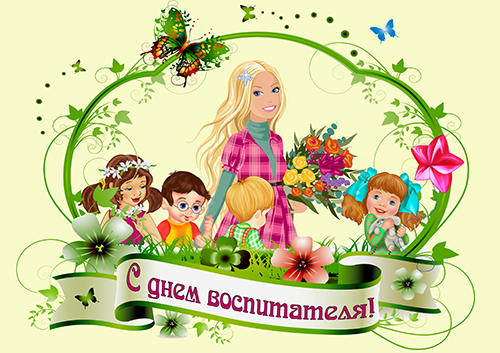 ОТДЕЛЕНИЕ МАОУ « МАЛЫШЕНСКАЯ СОШ» «БЕСКОЗОБОВСКАЯ СОШ»ДЕТСКИЙ САД «ВАСИЛЁК»Дорогие наши воспитателиВы, впервые, деток повели!В мир забавный, добрый познавательный.Вам поклон от нас, родной Земли.За ваш труд, который не оцененныйПо достоинству пока странойЗа любовь, которая бесценнаЗа доверие, родительский покой. Хочется сказать вам много доброго, но слова лишь тонут в море чувствПусть же ваше сердце будет молодо. Говорим спасибо. За Ваш труд!